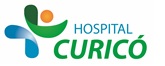 INFORMACIÓN PARA PACIENTES: 
“ENDOSCOPIA DIGESTIVA ALTA”El presente documento permite entregar información al paciente respecto a la cirugía específica  a realizar,  por lo que NO CONSTITUYE  EL CONSENTIMIENTO INFORMADO.El  CONSENTIMIENTO INFORMADO, debe ser  llenado en el formulario en  la página web: www.hospitalcurico.cl,  en el enlace: https://intranet.hospitalcurico.cl/projects/consentimientoObjetivos del procedimiento:Examinar el tubo digestivo alto (esófago, estómago y duodeno), para diagnosticar  úlceras, inflamaciones, pólipos o tumores, tomar biopsias y realizar tratamientos de algunas lesiones.Descripción del procedimiento:Consiste en la introducción de una especie de manguera flexible a través de la boca,  para llegar al esófago y explorar los segmentos ya mencionados. Antes de realizar la endoscopía se requiere no ingerir ningún alimento antes de  ocho horas. Para disminuir sus molestias, usted   recibirá una anestesia local en la boca a través de un spray que se le administrará inmediatamente antes del examen. En  algunos casos seleccionados  por el médico endoscopista  puede necesitar administrar un sedante endovenoso  antes o durante el procedimiento.  Habitualmente  el examen puede realizarse en forma completa, pero en algunas ocasiones puede no ser posible,  y necesitará  repetir el examen o realizar otro diferente.  Debe avisar si no pudo realizar el ayuno o está tomando anticoagulantesRiesgos del procedimiento:La endoscopía es un examen habitual y de bajos riesgos, sin embargo, como cualquier procedimiento médico, puede tener complicaciones, algunas de las cuales pueden llegar a ser graves e incluso provocar la muerte. Las más serias por su gravedad son la perforación de alguna parte de los segmentos explorados, especialmente del esófago, las hemorragias digestivas posteriores al procedimiento y  problemas cardiovasculares o respiratorios. La frecuencia con que se producen es muy baja (una complicación grave por miles de endoscopías), pero si suceden implica hospitalización y realizar otras acciones, incluyendo  en algunos casos cirugías inmediatas. Las complicaciones se pueden evidenciar durante la realización del examen pero también pueden  dar síntomas después de haber realizado el procedimientoAlternativas al procedimiento propuesto:El otro método para estudiar el tubo digestivo alto es una radiografía, pero es menos sensible para detectar lesiones pequeñas y no se pueden tomar biopsias, de modo que si hay alguna alteración muy probablemente requerirá endoscopía digestiva.Consecuencias de no aceptar el procedimiento:De no efectuarse el examen de endoscopía, quedarán sin diagnosticarse lesiones, algunas de ellas pueden ser malignas o traer graves complicacionesMecanismo para solicitar más información:Si todavía tiene dudas llame al teléfono (075) 566145 Unidad de Gastroenterología de Lunes a Viernes entre 8:30 y 16:00 horas.Revocabilidad Se me señala, que hacer si cambio de idea tanto en aceptar o rechazar el procedimiento, cirugía o terapia propuesta.